CONNECTICUT ENTOMOLOGICAL SOCIETY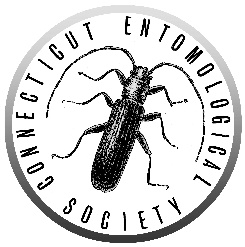 2018-2019 Membership Dues and DonationsPlease designate if you wish the donation applied to the J. Peter Johnson Memorial Fund, the Publication Fund, or other specific purpose. Please bring this form and payment to a meeting or make your check payable to The Connecticut Entomological Society and mail to: Richard S. CowlesTreasurer, CES73 Barber Hill Rd.Broad Brook, CT 06016Or use Paypal to remit through the the Society’s webpage: http://ctentsoc.org/Name:Address:Telephone:Email:Entomological Interests:Entomological Interests:Regular Member: $15$Student Member: $7$Donation*:$Total:$*